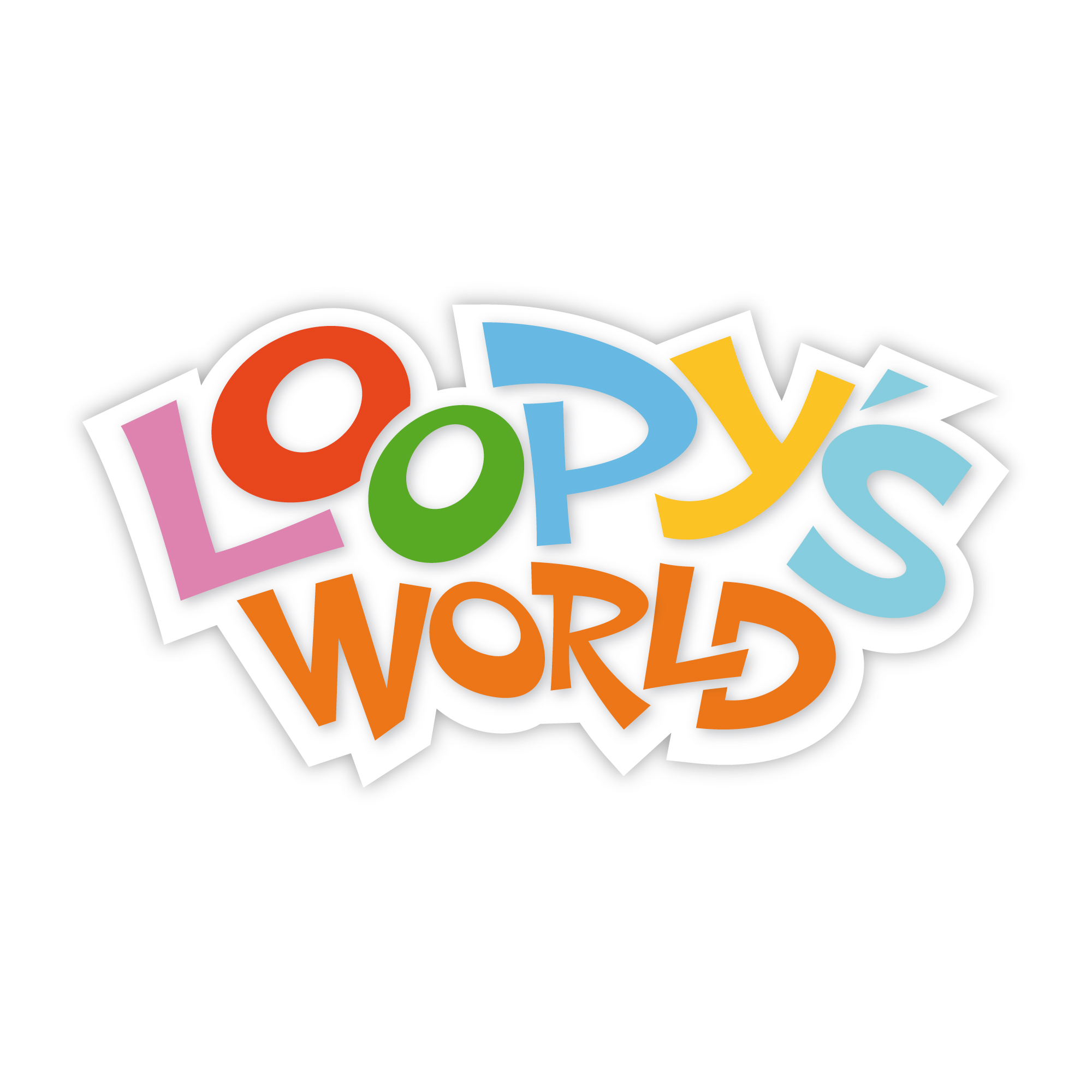 FORMULARZ REZERWACJINOC ŚWIĘTOJAŃSKA 23.06.2018Wypełniony formularz odeślij na adres: wroclaw@loopys.plZapisz się do naszego newslettera! Jeśli interesuję Cię otrzymywanie od nas informacji na temat bieżących ofert, wydarzeń w Loopy’s i promocji, wpisz poniżej swój e-mail kontaktowy:______________________________Prosimy o dokonywanie wpłat osobiście w Rodzinnym Centrum Rozrywki Loopy’s World bądź przelewem (w tytule podając imię dziecka uczestniczącego w balu). Dane do przelewu:Loopys Sp. z o.o.Al. Grunwaldzka 22980-266 Gdańsknumer konta: 03 1750 1325 0000 0000 3359 0059UWAGA:Ilość miejsc ograniczona, liczy się kolejność zgłoszeń.Prosimy nie zapomnieć o szczoteczce do zębów, pidżamie, śpiworze, karimacie i ulubionej przytulance.Prosimy o przekazanie informacji o alergii występujących u dziecka.Udział w wydarzeniu (wykupienie biletu wstępu) jest jednoznaczny ze zgodą obydwu rodziców na wykorzystanie zdjęć dziecka z wydarzenia w celach promocyjnych placu zabaw, przez Loopys Sp. z o.o. z siedzibą w Gdańsku przy ul. Grunwaldzkiej 229. Zdjęcia z wydarzenia Noc świętojańska mogą być wykorzystane jedynie do celów promocyjnych z zachowaniem anonimowości, czyli nigdzie nie będą podawane dane personalne dziecka.GODZINA PLANOWANEGO ODBIORU DZIECKA:___________________           ________________________________Data i podpis OpiekunaImię i nazwisko Opiekuna:Imię i Nazwisko Dziecka:Wiek Dziecka:Imię i Nazwisko Dziecka:Wiek Dziecka:Imię i Nazwisko Dziecka:Wiek Dziecka:Imię i Nazwisko Dziecka:Wiek Dziecka:Telefon kontaktowy:E-mail:Cena za dziecko:Ilość dzieci:BILET WSTĘPU119złBILET PROMOCYJNY dla dzieci:uczestników wcześniejszych nocnych przygóddla grupy min 3 dzieci99 zł